Управление образования администрации Предгорного муниципального округа Ставропольского края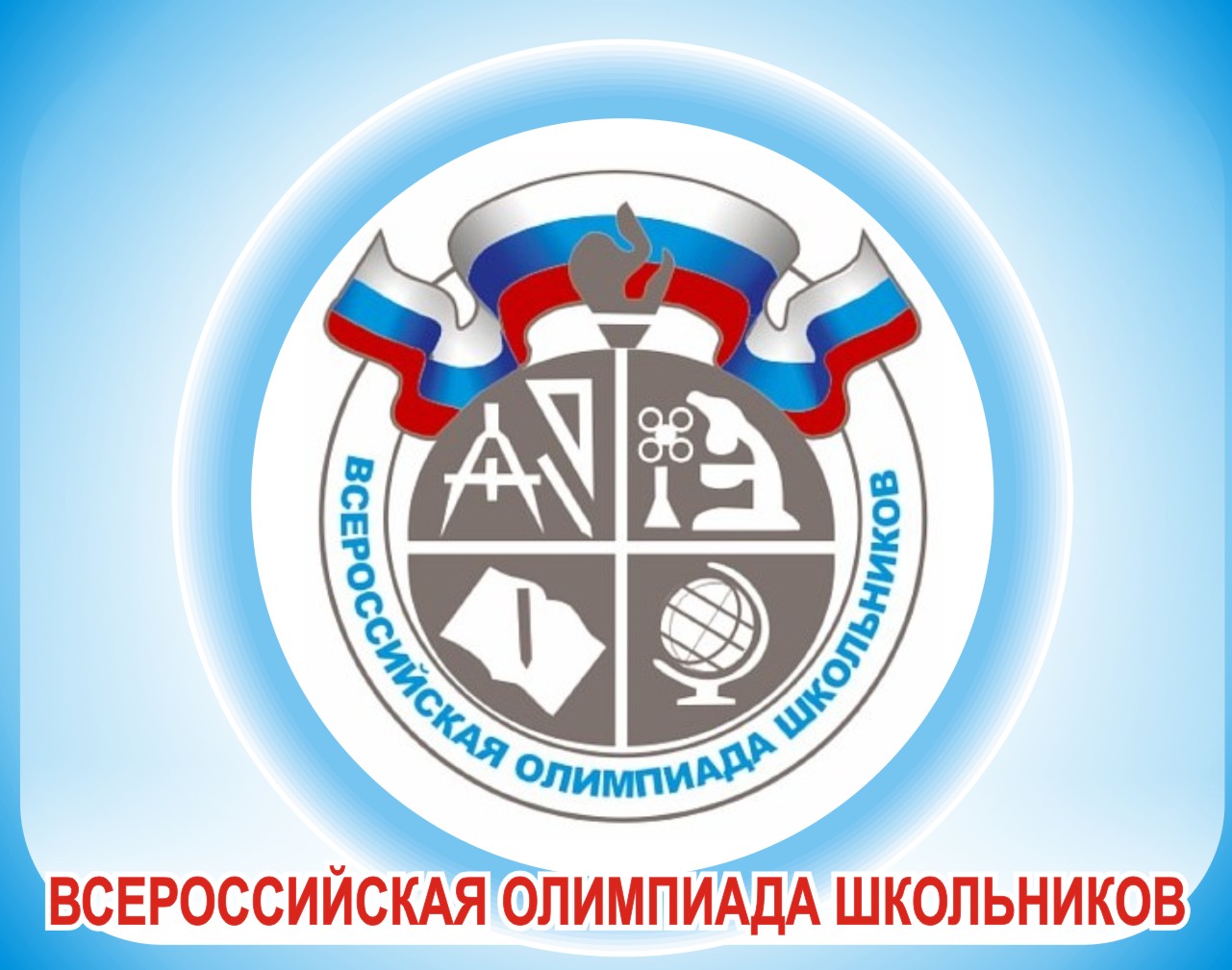 ПРОГРАММАпроведения муниципального этапа всероссийской олимпиады школьников13 ДЕКАБРЯ 2021 ГОДА – ИНФОРМАТИКАМесто проведения: по месту обученияОтветственные за проведение олимпиады – Болиева Виктория Николаевна - главный специалист  МКУ «Методический центр»,тел. 8(87961) 5-12-51e-mail: rono_imdk@mail.ruОрганизационные мероприятияОрганизационные мероприятияОрганизационные мероприятия7:00 -7:30Совещание с организаторамиАудитория №28:00 -8:30Регистрация участниковХолл школы8:30-8:50Открытие олимпиады.Инструктаж по проведению олимпиады для участников1 этаж9:00Начало олимпиады9:00 - 15:00Выполнение олимпиадных заданийАудитории№ 1,2,3,4,5,6,7,8,9,10Ознакомление участников олимпиады с результатамиОзнакомление участников олимпиады с результатамиОзнакомление участников олимпиады с результатамиНа сайте управления образования администрации Предгорного муниципального района Ставропольского края: http://predgorrono.nov.ru/?page_id=1017(раздел Всероссийская олимпиада школьников)На сайте управления образования администрации Предгорного муниципального района Ставропольского края: http://predgorrono.nov.ru/?page_id=1017(раздел Всероссийская олимпиада школьников)На сайте управления образования администрации Предгорного муниципального района Ставропольского края: http://predgorrono.nov.ru/?page_id=1017(раздел Всероссийская олимпиада школьников)13.12Предварительные протоколыСайт УО АПМР СК13.12Подача апелляции УО АПМР СК14.12Итоговые протоколыСайт УО АПМР СКОргкомитетУчительскаяМедицинское обслуживаниеМедицинский кабинет 